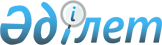 О внесении изменения в решение Лебяжинского районного маслихата (XLVIII очередная сессия V созыва) от 24 декабря 2015 года № 10/48 "О бюджете Лебяжинского района на 2016 - 2018 годы"
					
			Утративший силу
			
			
		
					Решение маслихата Лебяжинского района Павлодарской области от 16 августа 2016 года № 28/7. Зарегистрировано Департаментом юстиции Павлодарской области 26 августа 2016 года № 5222. Утратило силу решением маслихата Лебяжинского района Павлодарской области от 18 апреля 2017 года № 80/13 (вводится в действие со дня его первого официального опубликования)      Сноска. Утратило силу решением маслихата Лебяжинского района Павлодарской области от 18.04.2017 № 80/13 (вводится в действие со дня его первого официального опубликования).

      В соответствии с пунктом 4 статьи 106 Бюджетного Кодекса Республики Казахстан от 4 декабря 2008 года, подпунктом 1) пункта 1 статьи 6 Закона Республики Казахстан от 23 января 2001 года "О местном государственном управлении и самоуправлении в Республике Казахстан", Лебяжинский районный маслихат РЕШИЛ:

      1. Внести в решение Лебяжинского районного маслихата (XLVIII очередная сессия V созыва) от 24 декабря 2015 года № 10/48 "О бюджете Лебяжинского района на 2016 - 2018 годы" (зарегистрированное в Реестре государственной регистрации нормативных правовых актов за № 4876, опубликованное 14 января 2016 года в районной газете "Аққу үні" - "Вести Акку" № 2) следующее изменение:

      приложение 1 к указанному решению изложить в новой редакции согласно приложению к настоящему решению.

      2. Контроль за выполнением настоящего решения возложить на постоянную комиссию районного маслихата по экономике и бюджетной политике, законности и защите прав человека.

      3. Настоящее решение вводится в действие с 1 января 2016 года.

 Районный бюджет на 2016 год
(с изменениями)
					© 2012. РГП на ПХВ «Институт законодательства и правовой информации Республики Казахстан» Министерства юстиции Республики Казахстан
				
      Председатель сессии

Д. Абетжанов

      Секретарь районного маслихата

С. Мусинова
Приложение
к решению Лебяжинского
районного маслихата
(VII (внеочередная) сессия
VI созыва)
от 16 августа 2016 года № 28/7Категория

Категория

Категория

Категория

Сумма (тысяч тенге)

Класс

Класс

Класс

Сумма (тысяч тенге)

Подкласс

Подкласс

Сумма (тысяч тенге)

Наименование

Сумма (тысяч тенге)

1

2

3

I. Доходы

2776022

1

Налоговые поступления

348641

01

Подоходный налог 

136041

2

Индивидуальный подоходный налог 

136041

03

Социальный налог

115638

1

Социальный налог

115638

04

Налоги на собственность 

88450

1

Налоги на имущества

65246

3

Земельный налог

1700

4

Налог на транспортные средства 

20154

5

Единый земельный налог

1350

05

Внутренние налоги на товары, работы и услуги

7312

2

Акцизы

812

3

Поступления за использование природных и других ресурсов

2100

4

Сборы за ведение предпринимательской и профессиональной деятельности

4400

08

Обязательные платежи, взимаемые за совершение юридически значимых действии и (или) выдачу документов уполномоченными на то государственными органами или должностными лицами

1200

1

Государственная пошлина

1200

2

Неналоговые поступления

16370

01

Доходы от государственной собственности

1517

5

Доходы от аренды имущества, находящегося в государственной собственности

1494

7

Вознаграждения по кредитам, выданным из государственного бюджета

23

04

Штрафы, пени, санкции, взыскания, налагаемые государственными учреждениями, финансируемыми из государственного бюджета, а также содержащимися и финансируемыми из бюджета (сметы расходов) Национального Банка Республики Казахстан 

600

1

Штрафы, пени, санкции, взыскания, налагаемые государственными учреждениями, финансируемыми из государственного бюджета, а также содержащимися и финансируемыми из бюджета (сметы расходов) Национального Банка Республики Казахстан, за исключением поступлений от организаций нефтяного сектора 

600

06

Прочие неналоговые поступления

14253

1

Прочие неналоговые поступления

14253

3

Поступление от продаж основного капитала

488

03

Продажа земли и не материальных активов

488

1

Продажа земли

40

2

Продажа нематериальных активов

448

4

Поступления трансфертов

2410523

02

Трансферты из вышестоящих органов государственного управления

2410523

2

Трансферты из областного бюджета

2410523

Функциональная группа

Функциональная группа

Функциональная группа

Функциональная группа

Функциональная группа

Сумма (тысяч тенге)

Функциональная подгруппа

Функциональная подгруппа

Функциональная подгруппа

Функциональная подгруппа

Сумма (тысяч тенге)

Администратор бюджетной программы

Администратор бюджетной программы

Администратор бюджетной программы

Сумма (тысяч тенге)

Программа

Программа

Сумма (тысяч тенге)

Наименование

Сумма (тысяч тенге)

1

2

3

1

2

3

II. Затраты 

2777722

01

Государственные услуги общего характера

322771

1

Представительные, исполнительные и другие органы, выполняющие общие функции государственного управления

266186

112

Аппарат маслихата района (города областного значения)

17283

001

Услуги по обеспечению деятельности маслихата района (города областного значения)

17283

122

Аппарат акима района (города областного значения)

84177

001

Услуги по обеспечению деятельности акима района (города областного значения)

80704

003

Капитальные расходы государственного органа 

3473

123

Аппарат акима района в городе, города районного значения, поселка, села, сельского округа

164726

001

Услуги по обеспечению деятельности акима района в городе, города районного значения, поселка, села, сельского округа

159326

022

Капитальные расходы государственного органа

5400

2

Финансовая деятельность

13622

452

Отдел финансов района (города областного значения)

13622

001

Услуги по реализации государственной политики в области исполнения бюджета и управления коммунальной собственностью района (города областного значения)

12821

003

Проведение оценки имущества в целях налогообложения

441

010

Приватизация, управление коммунальным имуществом, постприватизационная деятельность и регулирование споров, связанных с этим

360

5

Планирование и статистическая деятельность

17083

453

Отдел экономики и бюджетного планирования района (города областного значения)

17083

001

Услуги по реализации государственной политики в области формирования и развития экономической политики, системы государственного планирования 

17083

9

Прочие государственные услуги общего характера

25880

454

Отдел предпринимательства и сельского хозяйства района (города областного значения)

14331

001

Услуги по реализации государственной политики на местном уровне в области развития предпринимательства и сельского хозяйства

14331

458

Отдел жилищно-коммунального хозяйства, пассажирского транспорта и автомобильных дорог района (города областного значения) 

11549

001

Услуги по реализации государственной политики на местном уровне в области жилищно-коммунального хозяйства, пассажирского транспорта и автомобильных дорог

11549

02

Оборона

11338

1

Военные нужды

6956

122

Аппарат акима района (города областного значения)

6956

005

Мероприятия в рамках исполнения всеобщей воинской обязанности

6956

2

Организация работы по чрезвычайным ситуациям

4382

122

Аппарат акима района (города областного значения)

4382

006

Предупреждение и ликвидация чрезвычайных ситуаций масштаба района (города областного значения)

1984

007

Мероприятия по профилактике и тушению степных пожаров районного (городского) масштаба, а также пожаров в населенных пунктах, в которых не созданы органы государственной противопожарной службы

2398

03

Общественный порядок, безопасность, правовая, судебная, уголовно-исполнительная деятельность

1620

9

Прочие услуги в области общественного порядка и безопасности

1620

458

Отдел жилищно-коммунального хозяйства, пассажирского транспорта и автомобильных дорог района (города областного значения) 

1620

021

Обеспечение безопасности дорожного движения в населенных пунктах

1620

04

Образование

1717933

1

Дошкольное воспитание и обучение

217559

123

Аппарат акима района в городе, города районного значения, поселка, села, сельского округа

189617

004

Обеспечение деятельности организаций дошкольного воспитания и обучения

107149

041

Реализация государственного образовательного заказа в дошкольных организациях образования

82468

464

Отдел образования района (города областного значения)

23942

040

Реализация государственного образовательного заказа в дошкольных организациях образования

23942

472

Отдел строительства, архитектуры и градостроительства района (города областного значения)

4000

037

Строительство и реконструкция объектов дошкольного воспитания и обучения

4000

2

Начальное, основное среднее и общее среднее образование

1402501

123

Аппарат акима района в городе, города районного значения, поселка, села, сельского округа

3589

005

Организация бесплатного подвоза учащихся до школы и обратно в сельской местности

3589

457

Отдел культуры, развития языков, физической культуры и спорта района (города областного значения)

40658

017

Дополнительное образование для детей и юношества по спорту

40658

464

Отдел образования района (города областного значения)

1356754

003

Общеобразовательное обучение 

1336929

006

Дополнительное образование для детей 

19825

472

Отдел строительства, архитектуры и градостроительства района (города областного значения)

1500

022

Строительство и реконструкция объектов начального, основного среднего и общего среднего образования

1500

9

Прочие услуги в области образования

97873

464

Отдел образования района (города областного значения)

97873

001

Услуги по реализации государственной политики на местном уровне в области образования

14188

005

Приобретение и доставка учебников, учебно-методических комплексов для государственных учреждений образования района (города областного значения) 

13788

007

Проведение школьных олимпиад, внешкольных мероприятий и конкурсов районного (городского) масштаба

990

015

Ежемесячная выплата денежных средств опекунам (попечителям) на содержание ребенка-сироты (детей-сирот), и ребенка (детей), оставшегося без попечения родителей

7659

022

Выплата единовременных денежных средств казахстанским гражданам, усыновившим (удочерившим) ребенка (детей)-сироту и ребенка (детей), оставшегося без попечения родителей 

638

029

Обследование психического здоровья детей и подростков и оказание психолого-медико-педагогической консультативной помощи населению

3930

067

Капитальные расходы подведомственных государственных учреждений и организаций 

56680

06

Социальная помощь и социальное обеспечение 

128199

1

Социальное обеспечение 

4701

451

Отдел занятости и социальных программ района (города областного значения)

1835

016

Государственные пособия на детей до 18 лет

1835

464

Отдел образования района (города областного значения)

2866

030

Содержание ребенка (детей), переданного патронатным воспитателям

2866

2

Социальная помощь

92704

123

Аппарат акима района в городе, города районного значения, поселка, села, сельского округа

15937

003

Оказание социальной помощи нуждающимся гражданам на дому

15937

451

Отдел занятости и социальных программ района (города областного значения)

76767

002

Программа занятости

14236

004

Оказание социальной помощи на приобретение топлива специалистам здравоохранения, образования, социального обеспечения, культуры, спорта и ветеринарии в сельской местности в соответствии с законодательством Республики Казахстан

4073

007

Социальная помощь отдельным категориям нуждающихся граждан по решениям местных представительных органов

42528

010

Материальное обеспечение детей-инвалидов, воспитывающихся и обучающихся на дому

501

017

Обеспечение нуждающихся инвалидов обязательными гигиеническими средствами и предоставление услуг специалистами жестового языка, индивидуальными помощниками в соответствии с индивидуальной программой реабилитации инвалида

15429

9

Прочие услуги в области социальной помощи и социального обеспечения

30794

451

Отдел занятости и социальных программ района (города областного значения)

30794

001

Услуги по реализации государственной политики на местном уровне в области обеспечения занятости и реализации социальных программ для населения

21557

011

Оплата услуг по зачислению, выплате и доставке пособий и других социальных выплат

1308

054

Размещение государственного социального заказа в неправительственном секторе

7929

07

Жилищно – коммунальное хозяйство

79265

1

Жилищное хозяйство

40564

123

Аппарат акима района в городе, города районного значения, поселка, села, сельского округа

6584

027

Ремонт и благоустройство объектов в рамках развития городов и сельских населенных пунктов по Дорожной карте занятости 2020

6584

458

Отдел жилищно-коммунального хозяйства, пассажирского транспорта и автомобильных дорог района (города областного значения) 

4631

003

Организация сохранения государственного жилищного фонда

631

004

Обеспечение жильем отдельных категорий граждан

4000

464

Отдел образования района (города областного значения)

2942

026

Ремонт объектов в рамках развития городов и сельских населенных пунктов по Дорожной карте занятости 2020

2942

472

Отдел строительства, архитектуры и градостроительства района (города областного значения)

26407

003

Проектирование и (или) строительство, реконструкция жилья коммунального жилищного фонда

9172

072

Строительство служебного жилища, строительство и (или) реконструкция общежитий для трудовой молодежи и инженерно-коммуникационной инфраструктуры в рамках Дорожной карты занятости 2020

17235

2

Коммунальное хозяйство

25489

123

Аппарат акима района в городе, города районного значения, поселка, села, сельского округа

2504

014

Организация водоснабжения населенных пунктов

2504

458

Отдел жилищно-коммунального хозяйства, пассажирского транспорта и автомобильных дорог района (города областного значения) 

19548

012

Функционирование системы водоснабжения и водоотведения

17548

026

Организация эксплуатации тепловых сетей, находящихся в коммунальной собственности районов (городов областного значения)

2000

472

Отдел строительства, архитектуры и градостроительства района (города областного значения)

3437

007

Развитие благоустройства городов и населенных пунктов

3437

3

Благоустройство населенных пунктов

13212

123

Аппарат акима района в городе, города районного значения, поселка, села, сельского округа

13212

008

Освещение улиц населенных пунктов

13212

08

Культура, спорт, туризм и информационное пространство

209469

1

Деятельность в области культуры

105265

123

Аппарат акима района в городе, города районного значения, поселка, села, сельского округа

617

006

Поддержка культурно-досуговой работы на местном уровне

617

457

Отдел культуры, развития языков, физической культуры и спорта района (города областного значения)

103385

003

Поддержка культурно- досуговой работы

103385

472

Отдел строительства, архитектуры и градостроительства района (города областного значения)

1263

011

Развитие объектов культуры

1263

2

Спорт 

2000

457

Отдел культуры, развития языков, физической культуры и спорта района (города областного значения)

2000

009

Проведение спортивных соревнований на районном (города областного значения) уровне

1000

010

Подготовка и участие членов сборных команд района (города областного значения) по различным видам спорта на областных спортивных соревнованиях

1000

3

Информационное пространство

57586

456

Отдел внутренней политики района (города областного значения)

12900

002

Услуги по проведению государственной информационной политики

12900

457

Отдел культуры, развития языков, физической культуры и спорта района (города областного значения)

44686

006

Функционирование районных (городских) библиотек

43680

007

Развитие государственного языка и других языков народа Казахстана

1006

9

Прочие услуги по организации культуры, спорта, туризма и информационного пространства

44618

456

Отдел внутренней политики района (города областного значения)

22109

001

Услуги по реализации государственной политики на местном уровне в области информации, укрепления государственности и формирования социального оптимизма граждан

11251

003

Реализация мероприятий в сфере молодежной политики

10858

457

Отдел культуры, развития языков, физической культуры и спорта района (города областного значения)

22509

001

Услуги по реализации государственной политики на местном уровне в области культуры, развития языков, физической культуры и спорта 

10942

032

Капитальные расходы подведомственных государственных учреждений и организаций 

11567

10

Сельское, водное, лесное, рыбное хозяйство, особо охраняемые природные территории, охрана окружающей среды и животного мира, земельные отношения

117257

1

Сельское хозяйство

69000

453

Отдел экономики и бюджетного планирования района (города областного значения)

14504

099

Реализация мер по оказанию социальной поддержки специалистов

14504

473

Отдел ветеринарии района (города областного значения)

54496

001

Услуги по реализации государственной политики на местном уровне в сфере ветеринарии 

12599

007

Организация отлова и уничтожения бродячих собак и кошек

1350

047

Возмещение владельцам стоимости обезвреженных (обеззараженных) и переработанных без изъятия животных, продукции и сырья животного происхождения, представляющих опасность для здоровья животных и человека

40547

6

Земельные отношения

9897

463

Отдел земельных отношений района (города областного значения)

9897

001

Услуги по реализации государственной политики в области регулирования земельных отношений на территории района (города областного значения)

9897

9

Прочие услуги в области сельского, водного, лесного, рыбного хозяйства, охраны окружающей среды и земельных отношений

38360

473

Отдел ветеринарии района (города областного значения)

38360

011

Проведение противоэпизоотических мероприятий

38360

11

Промышленность, архитектурная, градостроительная и строительная деятельность

19430

2

Архитектурная, градостроительная и строительная деятельность

19430

472

Отдел строительства, архитектуры и градостроительства района (города областного значения)

19430

001

Услуги по реализации государственной политики в области строительства, архитектуры и градостроительства на местном уровне

16630

013

Разработка схем градостроительного развития территории района, генеральных планов городов районного (областного) значения, поселков и иных сельских населенных пунктов

2800

12

Транспорт и коммуникации

116903

1

Автомобильный транспорт

114552

123

Аппарат акима района в городе, города районного значения, поселка, села, сельского округа

10524

013

Обеспечение функционирования автомобильных дорог в городах районного значения, поселках, селах, сельских округах

10524

458

Отдел жилищно-коммунального хозяйства, пассажирского транспорта и автомобильных дорог района (города областного значения) 

104028

023

Обеспечение функционирования автомобильных дорог

43859

045

Капитальный и средний ремонт автомобильных дорог районного значения и улиц населенных пунктов

60169

9

Прочие услуги в сфере транспорта и коммуникаций

2351

458

Отдел жилищно-коммунального хозяйства, пассажирского транспорта и автомобильных дорог района (города областного значения) 

2351

037

Субсидирование пассажирских перевозок по социально значимым городским (сельским), пригородным и внутрирайонным сообщениям 

2351

13

Прочие

19916

3

Поддержка предпринимательской деятельности и защита конкуренции

424

454

Отдел предпринимательства и сельского хозяйства района (города областного значения)

424

006

Поддержка предпринимательской деятельности

424

9

Прочие

19492

123

Аппарат акима района в городе, города районного значения, поселка, села, сельского округа

12562

040

Реализация мер по содействию экономическому развитию регионов в рамках Программы "Развитие регионов" 

12562

452

Отдел финансов района (города областного значения)

6930

012

Резерв местного исполнительного органа района (города областного значения) 

6930

14

Обслуживание долга

23

1

Обслуживание долга

23

452

Отдел финансов района (города областного значения)

23

013

Обслуживание долга местных исполнительных органов по выплате вознаграждений и иных платежей по займам из областного бюджета

23

15

Трансферты

33598

1

Трансферты

33598

452

Отдел финансов района (города областного значения)

33598

006

Возврат неиспользованных (недоиспользованных) целевых трансфертов

84

051

Трансферты органам местного самоуправления

33514

 III. Чистое бюджетное кредитование 

2758

Бюджетные кредиты

15907

10

Сельское, водное, лесное, рыбное хозяйство, особо охраняемые природные территории, охрана окружающей среды и животного мира, земельные отношения

15907

01

Сельское хозяйство

15907

453

Отдел экономики и бюджетного планирования района (города областного значения)

15907

006

Бюджетные кредиты для реализации мер социальной поддержки специалистов

15907

5

Погашение бюджетных кредитов

13149

01

Погашение бюджетных кредитов

13149

1

Погашение бюджетных кредитов, выданных из государственного бюджета

13149

IV. Сальдо по операциям с финансовыми активами

0

V. Дефицит (профицит) бюджета

-4458

VI. Финансирование дефицита (использование профицита) бюджета

4458

